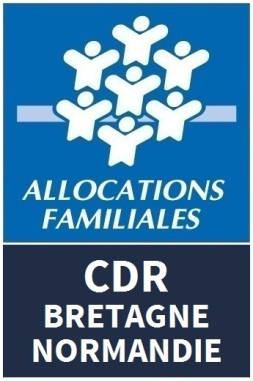 Registre PublicD’accessibilité 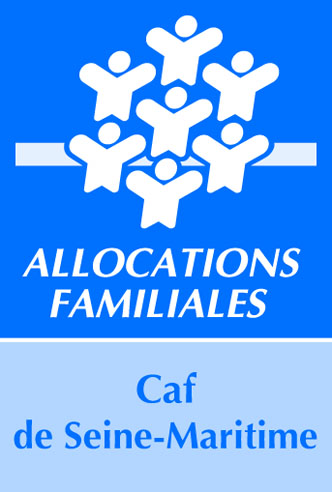 Site de CaucriauvilleDCONTEXTE REGLEMENTAIRERaison sociale : Caisse d’Allocations Familiales de Seine MaritimeAdresse : 4 Rue des ForgettesCode postal : 76017Ville : ROUEN CedexTéléphone : 0810 25 76 80Site web : www.caf76.frNom du représentant de la personne morale : Mr HamonicSiret : 534 092 499Activité : 8430C – Distribution sociale de revenusAdresse du site concerné :10 Rue Jules Valles76600 LE HAVREL’établissement fait-il partie de la 5ème catégorie : Non 4ème type W Le responsable unique de la sécurité de cet établissement est la ville du Havre.L’ERP possède plusieurs niveaux (étages et/ou sous-sol) : NONUn document tenant lieux d’Agenda d’Accessibilité Programmée (Ad’AP) a été établi : Oui par le propriétaire (Mairie du Havre)Si oui à quelle date : Existe-il un registre de sécurité : OUI PRESTATIONS FOURNIS DANS L’ETABLISSEMENTPrésentation des prestations du site : Le site de Caucriauville est un accueil Social disposant des services suivants :Sept bureaux individuels d’accueil sur rendez-vousUne Salle CollectiveUn espace d’attenteDeux sanitaires handicapésCes prestations sont localisées dans le bâtiment au rdc sur les plans situés en annexe 1.L’accueil du public sur ce site ce fait tous les jours uniquement sur rendez-vous :Du Lundi au vendredi de 8h30 à 16h30 Liste des prestations fournies dans cet établissement :Accueil social sur rendez-vous :  Les allocataires ayant un rendez-vous  sont reçus dans un bureau par un agent du service social de la Caf pour : Vérifier ses droits,échanger sur leur dossier, obtenir des renseignements,fournir des pièces complémentaires…. Un espace d’attente est dédié à cette zone.ATTESTATION D’ACCESSIBILITELa mise en accessibilité extérieure aux locaux de la Caf relève du propriétaire, une mise aux normes de l’espace Caf est en cours suivant le calendrier Ad’ap.CALENDRIER DE LA MISE EN ACCESSIBILITEARRETES PREFECTORAUX ACCORDANT LA DEROGATION L’établissement ne dispose pas de dérogation pour l’accessibilité. DOCUMENT D’AIDE A L’ACCUEIL DES PERSONNES HANDICAPEESMODALITE DE MAINTENANCE DES EQUIPEMENTS D’ACCESSIBILITEContrat de maintenance des BAES : Vulcain Prévention IncendieContrat de maintenance du SSI : VINCI FacilitiesContrat de maintenance des extincteurs : EurofeuContrat de maintenance du contrôle d’accès : SécurcomACTIONS DE FORMATIONSensibilisation du personnel à l’accueil des personnes aux situations de handicap lors de la formation des agents d’accueil. Programmation annuelle de cette sensibilisation.SOMMAIRE1.	CONTEXTE REGLEMENTAIRE	22.	PRESTATIONS FOURNIS DANS L’ETABLISSEMENT	33.	ATTESTATION D’ACCESSIBILITE	34.	CALENDRIER DE LA MISE EN ACCESSIBILITE	45.	ARRETES PREFECTORAUX ACCORDANT LA DEROGATION	46.	DOCUMENT D’AIDE A L’ACCUEIL DES PERSONNES HANDICAPEES	47.	MODALITE DE MAINTENANCE DES EQUIPEMENTS D’ACCESSIBILITE	48.	ACTIONS DE FORMATION	4Texte réglementaireDécret n° 2017-431 du 28 mars 2017 relatif au registre public d’accessibilité et modifiant diverses dispositions relatives à l’accessibilité aux personnes handicapées des établissements recevant du public et des installations ouvertes au public.